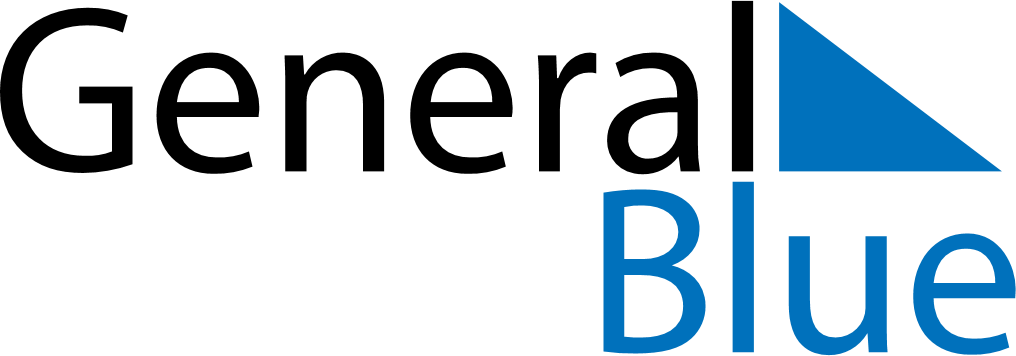 October 2028October 2028October 2028PeruPeruMONTUEWEDTHUFRISATSUN12345678Battle of Angamos910111213141516171819202122232425262728293031